Conferința închidere proiect Mărișel, 14 martie 2019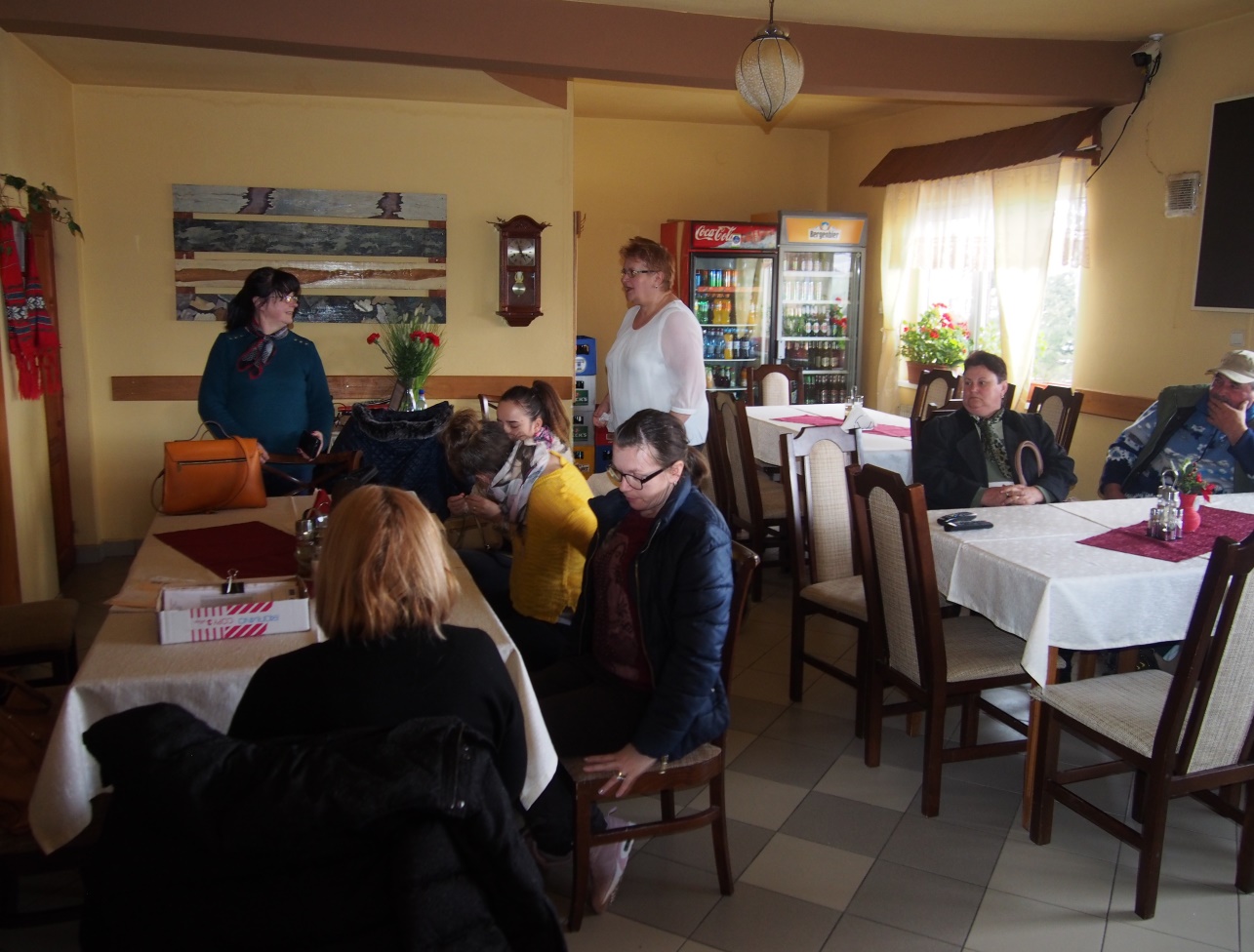 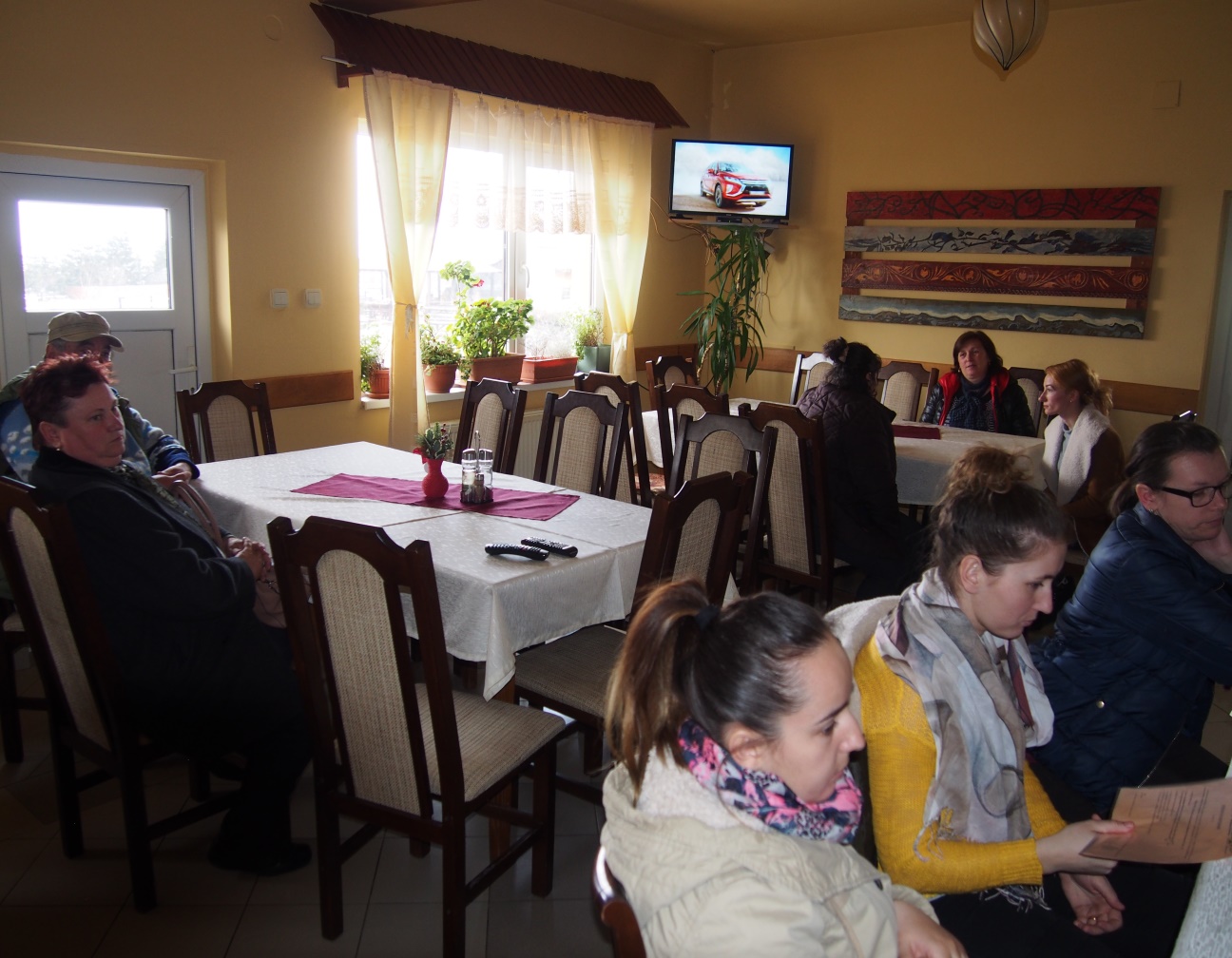 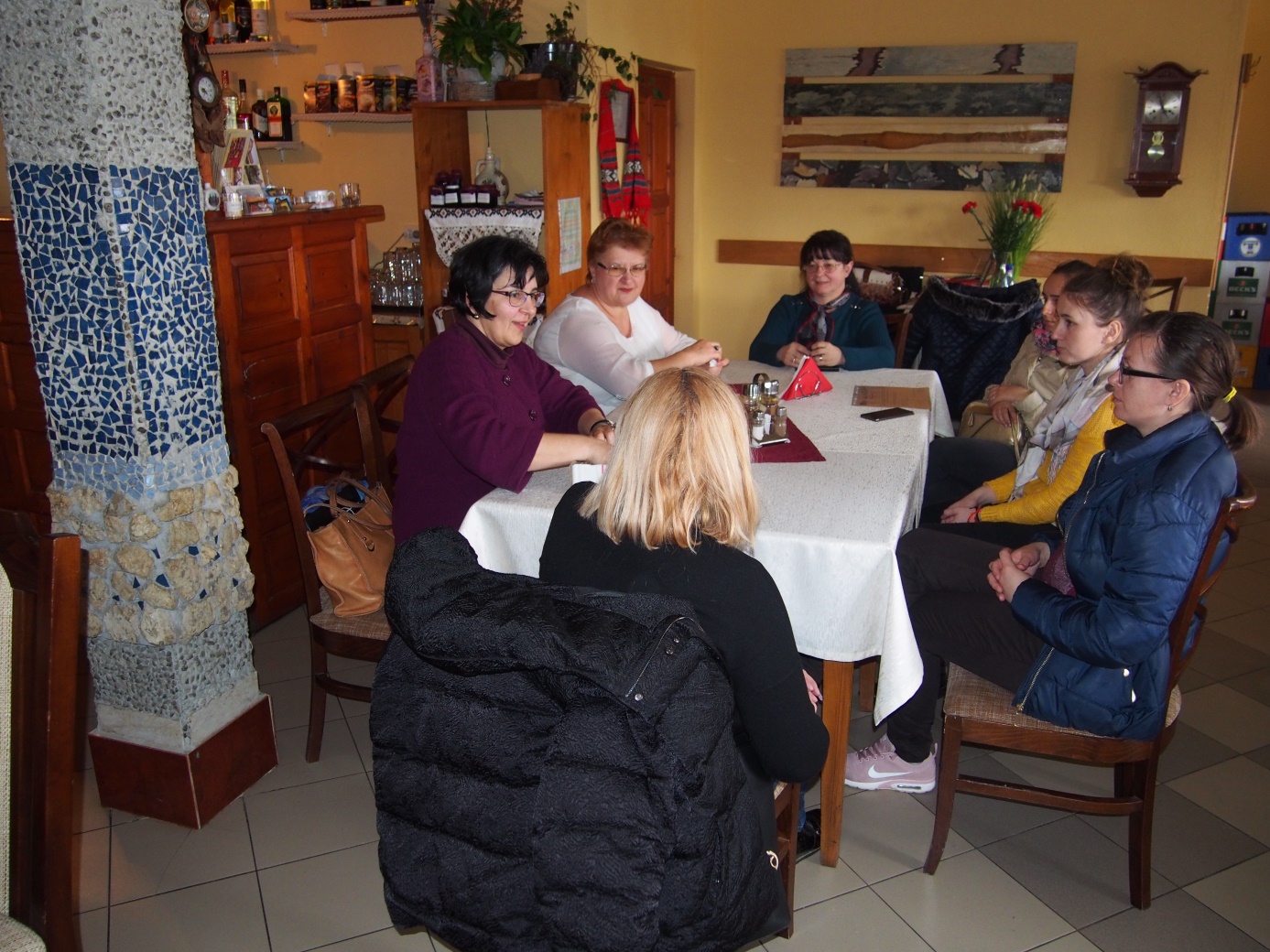 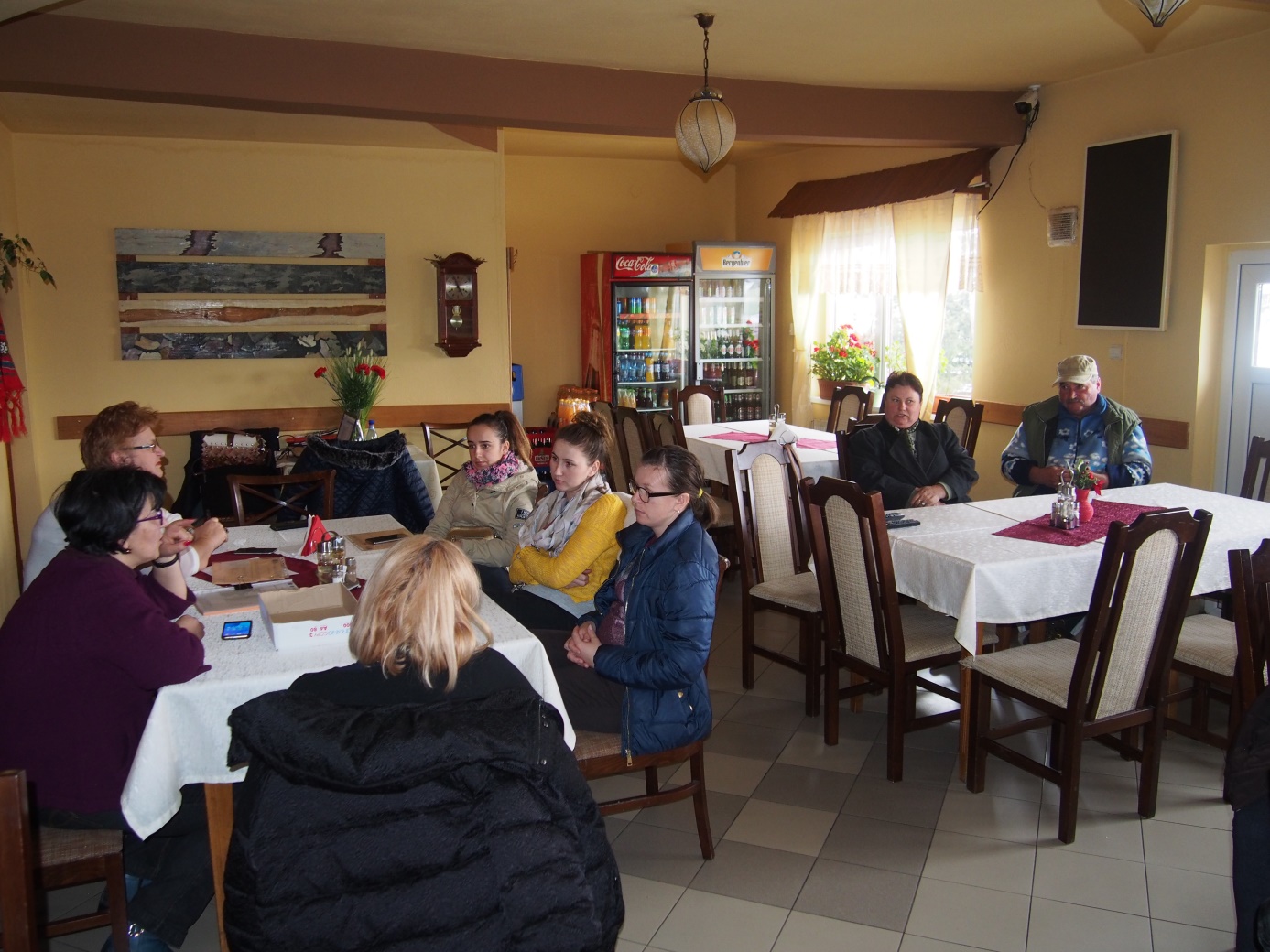 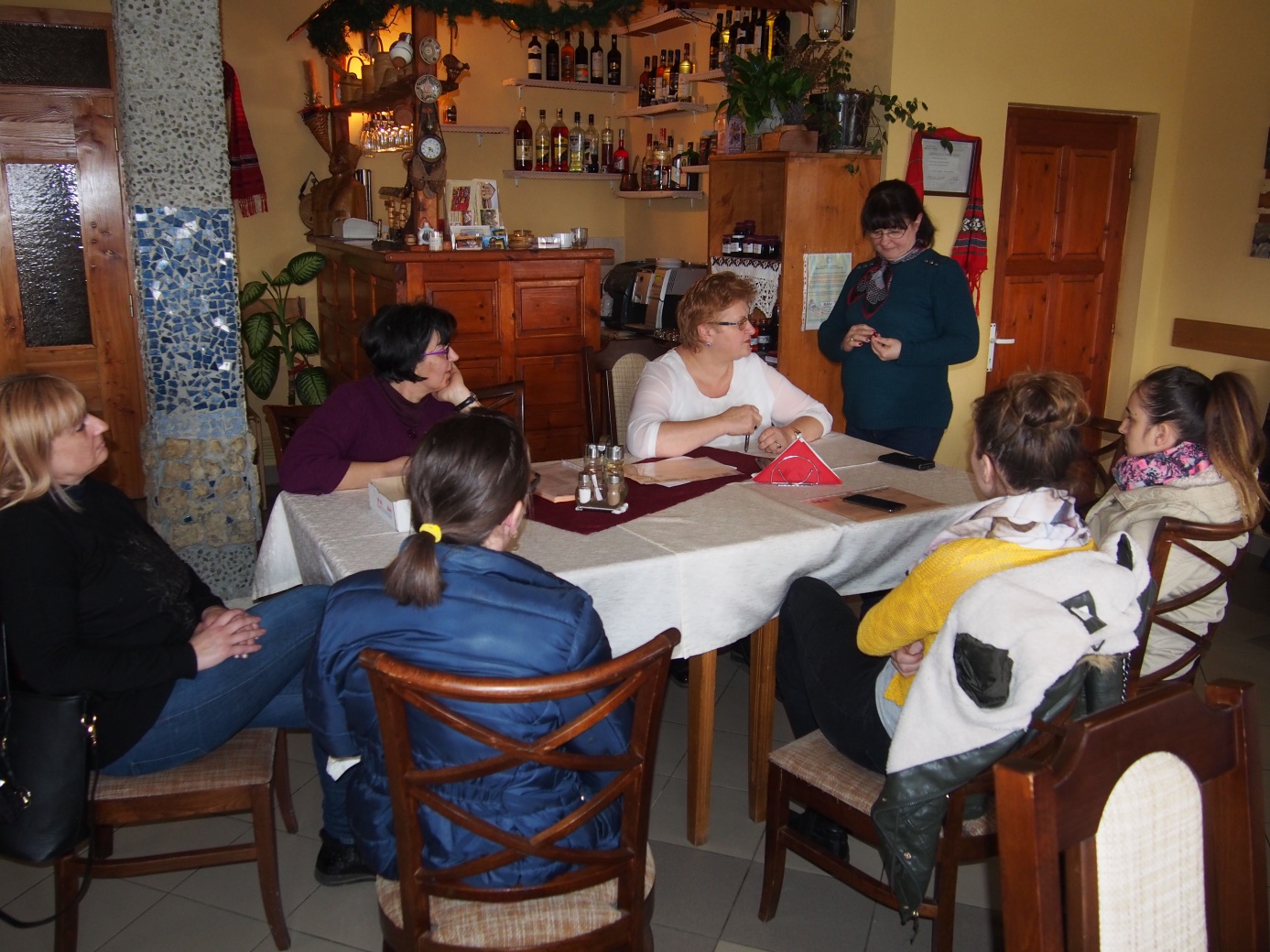 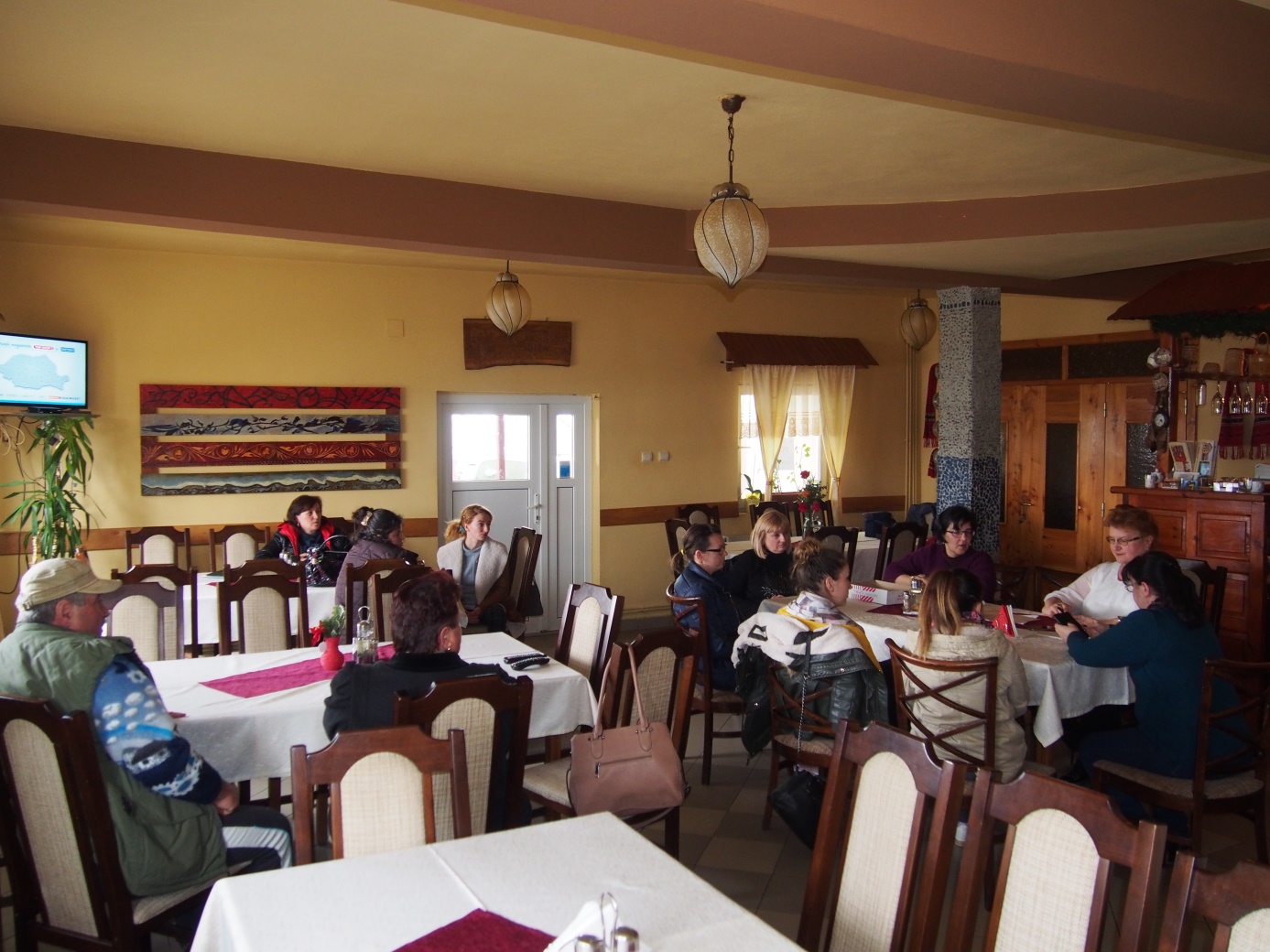 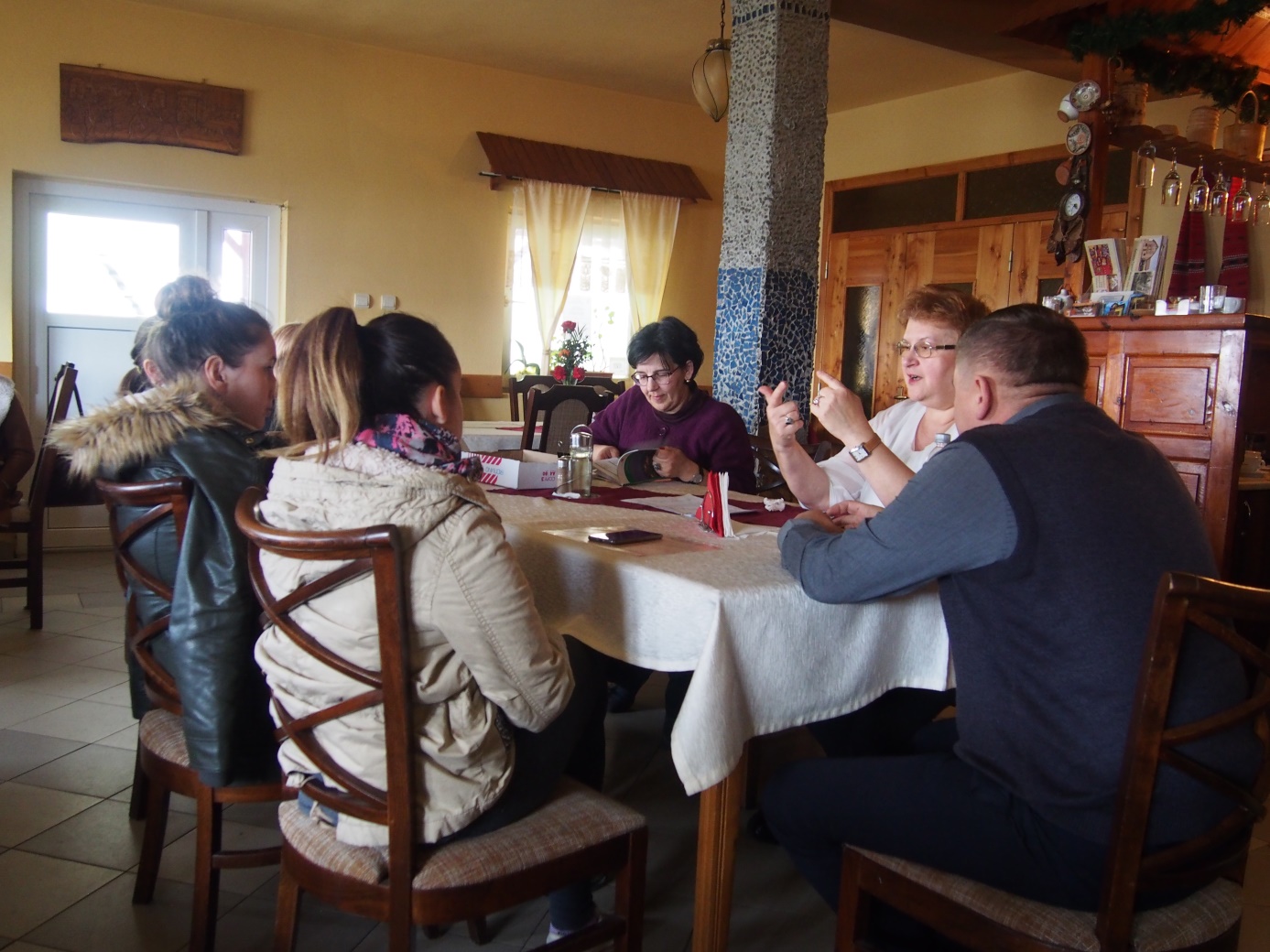 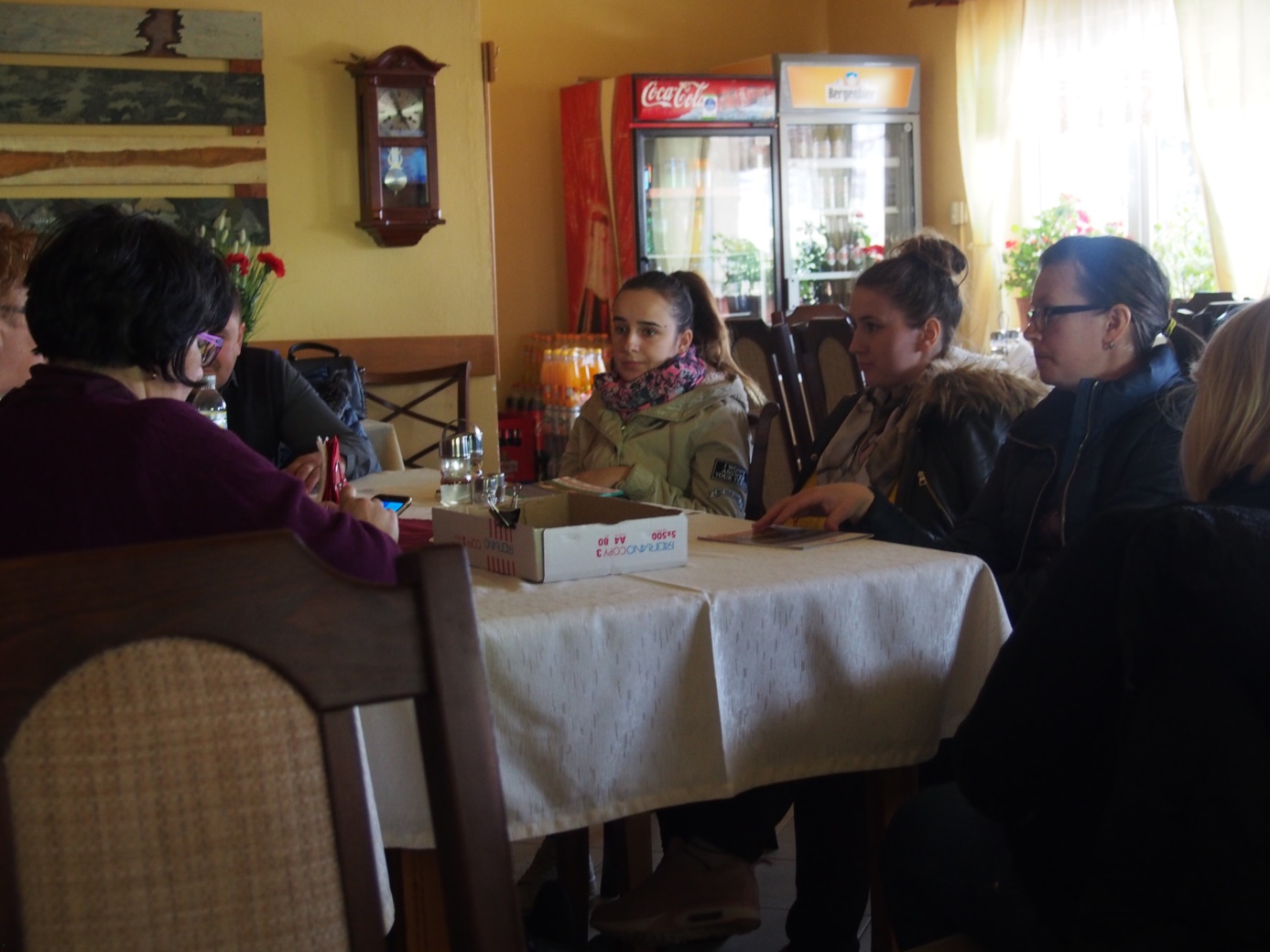 